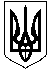 СМОЛІНСЬКА СЕЛИЩНА РАДАНОВОУКРАЇНСЬКОГО РАЙОНУ КІРОВОГРАДСЬКОЇ ОБЛАСТІшоста сесія восьмого скликання Р І Ш Е Н Н Я21 травня 2021 року								№ 137Про відмову у поновленні (продовженні) терміну дії Договору оренди землі СФГ «Мрія»      Розглянувши заяву, голови СФГ «Мрія» ЄДРПОУ 31394801, Бутарьова Миколи Анатолійовича, про  продовження терміну дії договору оренди землі, керуючись п. 34 ч. 1 ст. 26 Закону України «Про місцеве самоврядування в Україні», ст. 12,122 Земельного кодексу України, селищна радаВ И Р І Ш И Л А:      1. Відмовити у поновленні та продовженні терміну дії Договору оренди земельної ділянки від 30 листопада 2010 року, укладеного між Маловисківсько. РДА, Кіровоградської області, та СФГ «Мрія», державна реєстрація від 22 квітня 2014 року, індексний номер 12567969, (Додаткова угода від 13 липня 2018 року), площею 41,1388 га, кадастровий номер 3523183800:02:000:9020, для ведення товарного сільськогосподарського виробництва у зв’язку із відсутністю повноважень розпорядження Смолінської селищної ради даною земельною ділянкою у відповідності до ст. 122 Земельного кодексу України.      2. Повідомляємо, що Головним управлінням Держгеокадастру у Кіровоградській області, відповідно до наказу від 03.12.2020 року № 7-ОТГ «Про передачу земельних ділянок державної власності у комунальну власність», до переліку земель, які передаються до комунальної власності Смолінської селищної ради, було включено земельну ділянку площею 41,1388 га, кадастровий номер 3523183800:02:000:9020, для ведення товарного сільськогосподарського виробництва але фактично не передано у зв’язку із дією судової Ухвали Господарського суду Кіровоградської області від 12.12.2019 року справа № 912/3731/19, якою заборонено Головному управлінню Держгеокадастру у Кіровоградській області, вчиняти будь-які дії та приймати рішення щодо розпорядження цією земельною ділянкою, що унеможливило проведення її передачі у комунальну власність Смолінської селищної ради.      3. Контроль за виконання даного рішення покласти на комісію з питань землекористування, архітектури, будівництва та екології житлово-комунального господарства, промисловості, підприємництва, транспорту, зв’язку та сфери послуг.   Селищний  голова                                                   Микола МАЗУРА